准 考 证考生须知：				    一、考生凭准考证、身份证，按规定时间和地点参加考试。准考证、身份证缺一不可。未按规定时间到达考试地点或缺少准考证、身份证，视为自动放弃，不得参加考试。	  	二、具体时间安排为：				    1、开始测温及查验行程码、核验身份证及准考证时间：9：00；
2、发卷时间：9：55；    3、开考时间：10：00；三、考试成绩将在于洪区政府官网公示。准考证号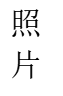 姓    名性    别民    族出生日期身份证号考试科目公共卫生与预防医学公共卫生与预防医学公共卫生与预防医学考试时间2021年7月8日   10：00-11：30  （笔试）                                 2021年7月8日   10：00-11：30  （笔试）                                 2021年7月8日   10：00-11：30  （笔试）                                 2021年7月8日   10：00-11：30  （笔试）                                 考试地点具体地址：沈阳市大东区滂江街22号长峰中心1311 具体地址：沈阳市大东区滂江街22号长峰中心1311 具体地址：沈阳市大东区滂江街22号长峰中心1311 具体地址：沈阳市大东区滂江街22号长峰中心1311 